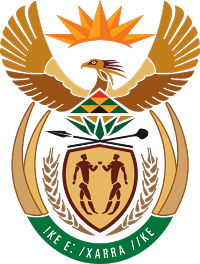 MINISTRY FOR COOPERATIVE GOVERNANCE AND TRADITIONAL AFFAIRSREPUBLIC OF SOUTH AFRICANATIONAL ASSEMBLYQUESTION FOR WRITTEN REPLYQUESTION NUMBER 1552 / 20191552.	Mr M Waters (DA) to ask the Minister of Cooperative Governance and Traditional Affairs:(1)	What number of cable thefts did the City of Ekurhuleni experience (a) in the (i) 2016-17, (ii) 2017-18 and (iii) 2018-19 financial years and (b) since 1 April 2019;(2)	what (a) total number of cases were reported with the SA Police Service and (b) are the case numbers of the specified cases;(3)	whether the City of Ekurhuleni is insured against cable theft; if not, why not; if so, does the insurance company require a case number before each claim is paid out?									NW2877E					REPLY:The information requested by the Honourable Member is not readily available in the Department. The information will be submitted to the Honourable Member as soon as it is availableThank you